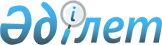 Шалқар аудандық мәслихатының 2023 жылғы 26 желтоқсандағы № 159 "2024-2026 жылдарға арналған Шалқар аудандық бюджетін бекіту туралы" шешіміне өзгерістер енгізу туралыАқтөбе облысы Шалқар аудандық мәслихатының 2024 жылғы 1 наурыздағы № 197 шешімі
      Шалқар аудандық мәслихаты ШЕШІМ ҚАБЫЛДАДЫ:
      1. Шалқар аудандық мәслихатының 2023 жылғы 26 желтоқсандағы № 159 "2024-2026 жылдарға арналған Шалқар аудандық бюджетін бекіту туралы" шешіміне мынадай өзгерістер енгізілсін:
      кіріспе жаңа редакцияда жазылсын:
      "Қазақстан Республикасы Бюджет кодексінің 9-бабының 2-тармағына, Қазақстан Республикасының "Қазақстан Республикасындағы жергілікті мемлекеттік басқару және өзін-өзі басқару туралы" Заңының 6-бабына, Қазақстан Республикасының "2024-2026 жылдарға арналған республикалық бюджет туралы" Заңына сәйкес, Шалқар аудандық мәслихаты ШЕШІМ ҚАБЫЛДАДЫ:";
      1-тармақ жаңа редакцияда жазылсын:
      "1. 2024-2026 жылдарға арналған Шалқар аудандық бюджеті тиісінше 1, 2 және 3 қосымшаларға сәйкес, оның ішінде 2024 жылға мынадай көлемдерде бекітілсін:
      1) кірістер - 5547950,7 мың теңге, оның ішінде:
      салықтық түсімдер – 4282991,0 мың теңге;
      салықтық емес түсімдер – 7941,0 мың теңге;
      трансферттердің түсімдері – 1257018,7 мың теңге;
      2) шығындар – 6283319,4 мың теңге;
      3) таза бюджеттік кредиттер – -67676,0 мың теңге, оның ішінде:
      бюджеттік кредиттер – 7384,0 мың теңге;
      бюджеттік кредиттерді өтеу – 75060,0 мың теңге;
      4) қаржы активтерімен жасалатын операциялар бойынша сальдо – 0 теңге, оның ішінде:
      қаржы активтерін сатып алу – 0 теңге;
      қаржы активтерін сатудан түсетін түсімдер – 0 теңге;
      5) бюджет тапшылығы (профициті) – -667692,7 мың теңге;
      6) бюджет тапшылығын қаржыландыру (профицитін пайдалану) - 667692,7 мың теңге, оның ішінде:
      қарыздар түсімі – 7384,0 мың теңге;
      қарыздарды өтеу – 75060,0 мың теңге;
      бюджет қаражатының пайдаланылатын қалдықтары – 735368,7 мың теңге.";
      6-тармақ жаңа редакцияда жазылсын:
      "6. Аудандық маңызы бар қала және ауылдық округ бюджеттеріне 2024 жылға аудандық бюджеттен берілетін ағымдағы нысаналы трансферттер 1303636,5 мың теңге сомасында 4-қосымшаға сәйкес бекітілсін.";
      көрсетілген шешімнің 1, 4 қосымшалары осы шешімнің 1, 2 қосымшаларына сәйкес жаңа редакцияда жазылсын.
      2. Осы шешім 2024 жылдың 1 қаңтарынан бастап қолданысқа енгізіледі. 2024 жылға арналған Шалқар аудандық бюджеті Аудандық маңызы бар қала және ауылдық округ бюджеттеріне 2024 жылға аудандық бюджеттен берілетін ағымдағы нысаналы трансферттер
					© 2012. Қазақстан Республикасы Әділет министрлігінің «Қазақстан Республикасының Заңнама және құқықтық ақпарат институты» ШЖҚ РМК
				
      Шалқар аудандық мәслихатының төрағасы 

С. Бигеев.
Шалқар аудандық 
мәслихатының 2024 жылғы 
1 наурыздағы № 197 шешіміне 
1-қосымшаШалқар аудандық 
мәслихатының 2023 жылғы 
26 желтоқсандағы № 159 
шешіміне 1-қосымша
Санаты
Санаты
Санаты
Санаты
Санаты
Сомасы, мың теңге
Сыныбы
Сыныбы
Сыныбы
Сыныбы
Сомасы, мың теңге
Ішкі сыныбы
Ішкі сыныбы
Ішкі сыныбы
Сомасы, мың теңге
Атауы
Атауы
Сомасы, мың теңге
I.Кірістер
I.Кірістер
5547950,7
1
Салықтық түсімдер
Салықтық түсімдер
4282991,0
01
Табыс салығы
Табыс салығы
719300,0
1
Корпоративтік табыс салығы
Корпоративтік табыс салығы
18500,0
2
Жеке табыс салығы
Жеке табыс салығы
700800,0
03
Әлеуметтік салық
Әлеуметтік салық
601308,0
1
Әлеуметтік салық
Әлеуметтік салық
601308,0
04
Меншікке салынатын салықтар
Меншікке салынатын салықтар
2945902,0
1
Мүлікке салынатын салықтар
Мүлікке салынатын салықтар
2945902,0
05
Тауарларға, жұмыстарға және көрсетілетін қызметтерге салынатын ішкі салықтар
Тауарларға, жұмыстарға және көрсетілетін қызметтерге салынатын ішкі салықтар
12181,0
2
Акциздер
Акциздер
2281,0
4
Кәсіпкерлік және кәсіби қызметті жүргізгені үшін алынатын алымдар
Кәсіпкерлік және кәсіби қызметті жүргізгені үшін алынатын алымдар
9900,0
08
Заңдық маңызы бар әрекеттерді жасағаны және (немесе) оған уәкілеттігі бар мемлекеттік органдар немесе лауазымды адамдар құжаттар бергені үшін алынатын міндетті төлемдер
Заңдық маңызы бар әрекеттерді жасағаны және (немесе) оған уәкілеттігі бар мемлекеттік органдар немесе лауазымды адамдар құжаттар бергені үшін алынатын міндетті төлемдер
4300,0
1
Мемлекеттік баж
Мемлекеттік баж
4300,0
2
Салықтық емес түсімдер
Салықтық емес түсімдер
7941,0
01
Мемлекеттік меншіктен түсетін кірістер
Мемлекеттік меншіктен түсетін кірістер
3041,0
5
Мемлекет меншігіндегі мүлікті жалға беруден түсетін кірістер
Мемлекет меншігіндегі мүлікті жалға беруден түсетін кірістер
2942,0
7
Мемлекеттік бюджеттен берілетін кредиттер бойынша сыйақылар
Мемлекеттік бюджеттен берілетін кредиттер бойынша сыйақылар
99,0
06
Басқа да салықтық емес түсімдер
Басқа да салықтық емес түсімдер
4900,0
1
Басқа да салықтық емес түсімдер
Басқа да салықтық емес түсімдер
4900,0
4
Трансферттердің түсімдері
Трансферттердің түсімдері
1257018,7
01
Төмен тұрған мемлекеттік басқару органдарынан трансферттер
Төмен тұрған мемлекеттік басқару органдарынан трансферттер
14011,7
3
Аудандық маңызы бар қалалардың, ауылдардың, кенттердің, ауылдық округтардың бюджеттерінен трансферттер
Аудандық маңызы бар қалалардың, ауылдардың, кенттердің, ауылдық округтардың бюджеттерінен трансферттер
14011,7
02
Мемлекеттік басқарудың жоғары тұрған органдарынан түсетін трансферттер
Мемлекеттік басқарудың жоғары тұрған органдарынан түсетін трансферттер
1243007,0
2
Облыстық бюджеттен түсетін трансферттер
Облыстық бюджеттен түсетін трансферттер
1243007,0
II. Шығындар
II. Шығындар
II. Шығындар
II. Шығындар
II. Шығындар
6283319,4
01
Жалпы сипаттағы мемлекеттік көрсетілетін қызметтер
1797588,4
1
Мемлекеттік басқарудың жалпы функцияларын орындайтын өкілді, атқарушы және басқа органдар
299077,0
112
Аудан (облыстық маңызы бар қала) мәслихатының аппараты
59318,0
001
Аудан (облыстық маңызы бар қала) мәслихатының қызметін қамтамасыз ету жөніндегі қызметтер
57690,0
003
Мемлекеттік органнығ күрделі шығыстары
160,0
005
Мәслихаттар депутаттары қызметінің тиімділігін арттыру
1468,0
122
Аудан (облыстық маңызы бар қала) әкімінің аппараты
239759,0
001
Аудан (облыстық маңызы бар қала) әкімінің қызметін қамтамасыз ету жөніндегі қызметтер
229401,0
003
Мемлекеттік органнығ күрделі шығыстары
6600,0
113
Төменгі тұрған бюджеттерге берілетін нысаналы ағымдағы трансферттер
3758,0
2
Қаржылық қызмет
600395,4
452
Ауданның (облыстық маңызы бар қаланың) қаржы бөлімі
600395,4
001
Ауданның (облыстық маңызы бар қаланың) бюджетін орындау және коммуналдық меншігін басқару саласындағы мемлекеттік саясатты іске асыру жөніндегі қызметтер
46436,0
003
Салық салу мақсатында мүлікті бағалауды жүргізу
1508,0
018
Мемлекеттік органның күрделі шығыстары
1000,0
113
Төменгі тұрған бюджеттерге берілетін нысаналы ағымдағы трансферттер
551451,4
5
Жоспарлау және статистикалық қызмет
50138,0
453
Ауданның (облыстық маңызы бар қаланың) экономика және бюджеттік жоспарлау бөлімі
50138,0
001
Экономикалық саясатты, мемлекеттік жоспарлау жүйесін қалыптастыру және дамыту саласындағы мемлекеттік саясатты іске асыру жөніндегі қызметтер
49138,0
004
Мемлекеттік органның күрделі шығыстары
1000,0
9
Жалпы сипаттағы өзге де мемлекеттік қызметтер
847978,0
454
Ауданның (облыстық маңызы бар қаланың) кәсіпкерлік және ауыл шаруашылығы бөлімі
60814,2
001
Жергілікті деңгейде кәсіпкерлікті және ауыл шаруашылығын дамыту смаласындағы мемлекеттік саясатты іске асыру жөніндегі қызметтер
59990,2
007
Мемлекеттік органның күрделі шығыстары
824,0
458
Ауданның (облыстық маңызы бар қаланың) тұрғын үй-коммуналдық шаруашылығы, жолаушылар көлігі және автомобиль жолдары бөлімі
787163,8
001
Жергілікті деңгейде тұрғын үй-коммуналдық шаруашылығы, жолаушылар көлігі және автомобиль жолдары саласындағы мемлекеттік саясатты іске асыру жөніндегі қызметтер
36326,7
013
Мемлекеттік органның күрделі шығыстары
1500,0
113
Төменгі тұрған бюджеттерге берілетін нысаналы ағымдағы трансферттер
749337,1
02
Қорғаныс
127094,0
1
Әскери мұқтаждар
15074,0
122
Аудан (облыстық маңызы бар қала) әкімінің аппараты
15074,0
005
Жалпыға бірдей әскери міндетті атқару шеңберіндегі іс-шаралар
15074,0
2
Төтенше жағдайлар жөніндегі жұмыстарды ұйымдастыру
112020,0
122
Аудан (облыстық маңызы бар қала) әкімінің аппараты
112020,0
006
Аудан (облыстық маңызы бар қала) ауқымындағы төтенше жағдайлардың алдын алу және оларды жою
2000,0
007
Аудандық (қалалық) ауқымдағы дала өрттерінің, сондай-ақ мемлекеттік өртке қарсы қызмет органдары құрылмаған елді мекендерде өрттердің алдын алу және оларды сөндіру жөніндегі іс-шаралар
110020,0
06
Әлеуметтік көмек және әлеуметтік қамсыздандыру
741328,9
1
Әлеуметтік қамсыздандыру
64717,0
451
Ауданның (облыстық маңызы бар қаланың) жұмыспен қамту және әлеуметтік бағдарламалар бөлімі
64717,0
005
Мемлекеттік атаулы әлеуметтік көмек
64717,0
2
Әлеуметтік көмек
541618,0
451
Ауданның (облыстық маңызы бар қаланың) жұмыспен қамту және әлеуметтік бағдарламалар бөлімі
541618,0
004
Ауылдық жерлерде тұратын денсаулық сақтау, білім беру, әлеуметтік қамтамасыз ету, мәдениет, спорт және ветеринар мамандарына отын сатып алуға Қазақстан Республикасының заңнамасына сәйкес әлеуметтік көмек көрсету
21820,0
006
Тұрғын үйге көмек көрсету
4000,0
007
Жергілікті өкілетті органдардың шешімі бойынша мұқтаж азаматтардың жекелеген топтарына әлеуметтік көмек
119590,0
014
Мұқтаж азаматтарға үйде әлеуметтік көмек көрсету
151685,0
017
Мүгедектігі бар адамды абилитациялаудың және оңалтудың жеке бағдарламасына сәйкес мұқтаж мүгедектігі бар адамдарды протездік-ортопедиялық көмекпен, сурдотехникалық және тифлотехникалық құралдармен, міндетті гигиеналық құралдармен, арнаулы жүріп-тұру құралдарымен қамтамасыз ету, сондай-ақ санаторий-курорттық емдеу, жеке көмекшінің және ымдау тілі маманының қызметтерімен қамтамасыз ету
244523,0
9
Әлеуметтік көмек және әлеуметтік қамтамасыз ету салаларындағы өзге де қызметтер
134993,9
451
Ауданның (облыстық маңызы бар қаланың) жұмыспен қамту және әлеуметтік бағдарламалар бөлімі
134993,9
001
Жергілікті деңгейде халық үшін әлеуметтік бағдарламаларды жұмыспен қамтуды қамтамасыз етуді іске асыру саласындағы мемлекеттік саясатты іске асыру жөніндегі қызметтер
54946,9
011
Жәрдемақыларды және басқа да әлеуметтік төлемдерді есептеу, төлеу мен жеткізу бойынша қызметтерге ақы төлеу
296,0
021
Мемлекеттік органның күрделі шығыстары
1610,0
028
Күш көрсету немесе күш көрсету қаупі салдарынан қиын жағдайларға тап болған тәуекелдер тобындағы адамдарға қызметтер
16013,0
050
Қазақстан Республикасында мүгедектігі бар адамдардың құқықтарын қамтамасыз етуге және өмір сүру сапасын жақсарту
9488,0
054
Үкіметтік емес ұйымдарда мемлекеттік әлеуметтік тапсырысты орналастыру
43135,0
067
Ведомстволық бағыныстағы мемлекеттік мекемелер мен ұйымдардың күрделі шығыстары
9505,0
07
Тұрғын үй-коммуналдық шаруашылық
1056169,0
1
Тұрғын үй шаруашылығы
604266,7
458
Ауданның (облыстық маңызы бар қаланың) тұрғын үй-коммуналдық шаруашылығы, жолаушылар көлігі және автомобиль жолдары бөлімі
331110,8
033
Инженерлік-коммуникациялық инфрақұрылымды жобалау, дамыту және (немесе) жайластыру
331110,8
466
Ауданның (облыстық маңызы бар қаланың) сәулет, қала құрылысы және құрылыс бөлімі
273155,9
003
Коммуналдық тұрғын үй қорының тұрғын үйін жобалау және (немесе) салу, реконструкциялау
122283,9
004
Инженерлік-коммуникациялық инфрақұрылымды жобалау, дамыту және (немесе) жайластыру
76406,0
098
Коммуналдық тұрғын үй қорының тұрғын үйлерін сатып алу
74466,0
2
Коммуналдық шаруашылық
345766,3
458
Ауданның (облыстық маңызы бар қаланың) тұрғын үй-коммуналдық шаруашылығы, жолаушылар көлігі және автомобиль жолдары бөлімі
295766,3
012
Сумен жабдықтау және су бұру жүйесінің жұмыс істеуі
52403,0
027
Ауданның (облыстық маңызы бар қаланың) коммуналдық меншігіндегі газ жүйелерін қолдануды ұйымдастыру
4645,7
029
Сумен жабдықтау және су бұру жүйелерін дамыту
11433,0
048
Қаланы және елді мекендерді абаттандыруды дамыту
70991,0
058
Елді мекендердегі сумен жабдықтау және су бұру жүйелерін дамыту
156293,6
466
Ауданның (облыстық маңызы бар қаланың) сәулет, қала құрылысы және құрылыс бөлімі
50000,0
005
Коммуналдық шаруашылығын дамыту
50000,0
3
Елді- мекендерді көркейту
106136,0
458
Ауданның (облыстық маңызы бар қаланың) тұрғын үй-коммуналдық шаруашылығы, жолаушылар көлігі және автомобиль жолдары бөлімі
106136,0
015
Елді мекендердегі көшелерді жарықтандыру
97656,0
016
Елді мекендердің санитариясын қамтамасыз ету
8480,0
08
Мәдениет, спорт, туризм және ақпараттық кеңістік
1029653,4
1
Мәдениет саласындағы қызмет
324815,0
457
Ауданның (облыстық маңызы бар қаланың) мәдениет, тілдерді дамыту, дене шынықтыру және спорт бөлімі
324815,0
003
Мәдени-демалыс жұмысын қолдау
324815,0
2
Спорт
298547,0
457
Ауданның (облыстық маңызы бар қаланың) мәдениет, тілдерді дамыту, дене шынықтыру және спорт бөлімі
18547,0
009
Аудандық (облыстық маңызы бар қалалық) деңгейде спорттық жарыстар өткізу
9001,0
010
Әртүрлі спорт түрлері бойынша аудан (облыстық маңызы бар қала) құрама командаларының мүшелерін дайындау және олардың облыстық спорт жарыстарына қатысуы
9546,0
466
Ауданның (облыстық маңызы бар қаланың) сәулет, қала құрылысы және құрылыс бөлімі
280000,0
008
Спорт объектілерін дамыту
280000,0
3
Ақпараттық кеңістік
238772,0
456
Ауданның (облыстық маңызы бар қаланың) ішкі саясат бөлімі
13800,0
002
Мемлекеттік ақпараттық саясат жүргізу жөніндегі қызметтер
13800,0
457
Ауданның (облыстық маңызы бар қаланың) мәдениет, тілдерді дамыту, дене шынықтыру және спорт бөлімі
224972,0
006
Аудандық (қалалық) кітапханалардың жұмыс істеуі
224672,0
007
Мемлекеттік тілді және Қазақстан халқының басқа да тілдерін дамыту
300,0
9
Мәдениет, спорт, туризм және ақпараттық кеңістікті ұйымдастыру жөніндегі өзге де қызметтер
167519,4
456
Ауданның (облыстық маңызы бар қаланың) ішкі саясат бөлімі
119561,0
001
Жергілікті деңгейде ақпарат, мемлекеттілікті нығайту және азаматтардың әлеуметтік сенімділігін қалыптастыру саласында мемлекеттік саясатты іске асыру жөніндегі қызметтер
28323,0
003
Жастар саясаты саласында іс-шараларды іске асыру
90738,0
032
Ведомстволық бағыныстағы мемлекеттік мекемелер мен ұйымдардың күрделі шығыстары
500,0
457
Ауданның (облыстық маңызы бар қаланың) мәдениет, тілдерді дамыту, дене шынықтыру және спорт бөлімі
47958,4
001
Жергілікті деңгейде мәдениет, тілдерді дамыту, дене шынықтыру және спорт саласында мемлекеттік саясатты іске асыру жөніндегі қызметтер
44195,0
014
Мемлекеттік органның күрделі шығыстары
64,4
032
Ведомстволық бағыныстағы мемлекеттік мекемелер мен ұйымдардың күрделі шығыстары
3699,0
10
Ауыл, су, орман, балық шаруашылығы, ерекше қорғалатын табиғи аумақтар, қоршаған ортаны және жануарлар дүниесін қорғау, жер қатынастары
58489,0
6
Жер қатынастары
52139,0
463
Ауданның (облыстық маңызы бар қаланың) жер қатынастары бөлімі
52139,0
001
Аудан (облыстық маңызы бар қала) аумағында жер қатынастарын реттеу саласындағы мемлекеттік саясатты іске асыру жөніндегі қызметтер
37839,0
006
Аудандардың, облыстық маңызы бар, аудандық маңызы бар қалалардың, кенттердің, ауылдардың, ауылдық округтердің шекарасын белгілеу кезінде жүргізілетін жерге орналастыру
7000,0
007
Мемлекеттік органның күрделі шығыстары
7300,0
9
Ауыл, су, орман, балық шаруашылығы, қоршаған ортаны қорғау және жер қатынастары саласындағы басқа да қызметтер
6350,0
453
Ауданның (облыстық маңызы бар қаланың) экономика және бюджеттік жоспарлау бөлімі
6350,0
099
Мамандарға әлеуметтік қолдау көрсету жөніндегі шараларды іске асыру
6350,0
11
Өнеркәсіп, сәулет, қала құрылысы және құрылыс қызметі
90720,8
2
Сәулет, қала құрылысы және құрылыс қызметі
90720,8
466
Ауданның (облыстық маңызы бар қаланың) сәулет, қала құрылысы және құрылыс бөлімі
90720,8
001
Құрылыс, облыс қалаларының, аудандарының және елді мекендерінің сәулеттік бейнесін жақсарту саласындағы мемлекеттік саясатты іске асыру және ауданның (облыстық маңызы бар қаланың) аумағын оңтайлы және тиімді қала құрылыстық игеруді қамтамасыз ету жөніндегі қызметтер
49220,8
013
Аудан аумағында қала құрылысын дамытудың кешенді схемаларын, аудандық (облыстық) маңызы бар қалалардың, кенттердің және өзге де ауылдық елді мекендердің бас жоспарларын әзірлеу
40000,0
015
Мемлекеттік органның күрделі шығыстары
1500,0
12
Көлік және коммуникация
415011,8
1
Автомобиль көлігі
415011,8
458
Ауданның (облыстық маңызы бар қаланың) тұрғын үй-коммуналдық шаруашылығы, жолаушылар көлігі және автомобиль жолдары бөлімі
415011,8
023
Автомобиль жолдарының жұмыс істеуін қамтамасыз ету
31964,0
045
Аудандық маңызы бар автомобиль жолдарын және елді-мекендердің көшелерін күрделі және орташа жөндеу
102837,8
051
Көлік инфрақұрылымының басым жобаларын іске асыру
280210,0
13
Басқалар
237447,0
3
Кәсіпкерлік қызметті қолдау және бәсекелестікті қорғау
1000,0
454
Ауданның (облыстық маңызы бар қаланың) кәсіпкерлік және ауыл шаруашылығы бөлімі
1000,0
006
Кәсіпкерлік қызметті қолдау
1000,0
9
Басқалар
236447,0
452
Ауданның (облыстық маңызы бар қаланың) қаржы бөлімі
90457,0
012
Ауданның (облыстық маңызы бар қаланың) жергілікті атқарушы органының резерві
90457,0
458
Ауданның (облыстық маңызы бар қаланың) тұрғын үй-коммуналдық шаруашылығы, жолаушылар көлігі және автомобиль жолдары бөлімі
145990,0
062
"Ауыл – Ел бесігі" жобасы шеңберінде ауылдық елді мекендердегі әлеуметтік және инженерлік инфрақұрылым бойынша іс-шараларды іске асыру
145990,0
14
Борышқа қызмет көрсету
56983,0
1
Борышқа қызмет көрсету
56983,0
452
Ауданның (облыстық маңызы бар қаланың) қаржы бөлімі
56983,0
013
Жергілікті атқарушы органдардың облыстық бюджеттен қарыздар бойынша сыйақылар мен өзге де төлемдерді төлеу бойынша борышына қызмет көрсету
56983,0
15
Трансферттер
672833,1
1
Трансферттер
672833,1
452
Ауданның (облыстық маңызы бар қаланың) қаржы бөлімі
672833,1
006
Пайдаланылмаған (толық пайдаланылмаған) нысаналы трансферттерді қайтару
252512,0
007
Бюджеттік алып қоюлар
346128,0
024
Заңнаманы өзгертуге байланысты жоғары тұрған бюджеттің шығындарын өтеуге төменгі тұрған бюджеттен ағымдағы нысаналы трансферттер
74193,0
054
Қазақстан Республикасының Ұлттық қорынан берілетін нысаналы трансферт есебінен республикалық бюджеттен бөлінген пайдаланылмаған (түгел пайдаланылмаған) нысаналы трансферттердің сомасын қайтару
0,1
16
Қарыздарды өтеу
1,0
1
Қарыздарды өтеу
1,0
452
Ауданның (облыстық маңызы бар қаланың) қаржы бөлімі
1,0
021
Жергілікті бюджеттен бөлінген пайдаланылмаған бюджеттік кредиттерді қайтару
1,0
III. Таза бюджеттік кредиттер
III. Таза бюджеттік кредиттер
III. Таза бюджеттік кредиттер
III. Таза бюджеттік кредиттер
III. Таза бюджеттік кредиттер
-67676,0
Бюджеттік кредиттер
Бюджеттік кредиттер
Бюджеттік кредиттер
Бюджеттік кредиттер
Бюджеттік кредиттер
7384,0
10
Ауыл, су, орман, балық шаруашылығы, ерекше қорғалатын табиғи аумақтар, қоршаған ортаны және жануарлар дүниесін қорғау, жер қатынастары
7384,0
9
Ауыл, су, орман, балық шаруашылығы, қоршаған ортаны қорғау және жер қатынастары саласындағы басқа да қызметтер
7384,0
453
Ауданның (облыстық маңызы бар қаланың) экономика және бюджеттік жоспарлау бөлімі
7384,0
006
Мамандарды әлеуметтік қолдау шараларын іске асыру үшін бюджеттік кредиттер
7384,0
5
Бюджеттік кредиттерді өтеу
75060,0
01
Бюджеттік кредиттерді өтеу
75060,0
1
1
Мемлекеттік бюджеттен берілген бюджеттік кредиттерді өтеу
75060,0
IV. Бюджет тапшылығы (профициті)
-667692,7
V. Бюджет тапшылығын қаржыландыру (профицитін пайдалану)
667692,7
7
Қарыздар түсімдері
7384,0
01
Мемлекеттік ішкі қарыздар
7384,0
2
2
Қарыз алу келісім-шарттары
7384,0
16
Қарыздарды өтеу
75060,0
1
Қарыздарды өтеу
75060,0
452
Ауданның (облыстық маңызы бар қаланың) қаржы бөлімі
75060,0
008
Жергілікті атқарушы органның жоғары тұрған бюджет алдындағы борышын өтеу
75060,0
8
Бюджет қаражатының пайдаланылатын қалдықтары
735368,7
01
Бюджет қаражаты қалдықтары
735368,7
1
Бюджет қаражатының бос қалдықтары
735368,7Шалқар аудандық 
мәслихатының 2024 жылғы 
1 наурыздағы № 197 шешіміне 
2-қосымшаШалқар аудандық 
мәслихатының 2023 жылғы 
26 желтоқсандағы № 159 
шешіміне 4-қосымша
Аудандық маңызы бар қала және ауылдық округтің атауы
Сомасы, мың теңге
Шалқар қаласы
735581,1
Ақтоғай ауылдық округі
55366,0
Айшуақ ауылдық округі
54380,2
Бершүгір ауылдық округі
33694,0
Бозой ауылдық округі
28860,2
Есет Көтібарұлы ауылдық округі
47347,0
Жаңақоныс ауылдық округі
50784,2
Кішіқұм ауылдық округі
50821,0
Қауылжыр ауылдық округі
49208,4
Мөңке би ауылдық округі
42952,2
Тоғыз ауылдық округі
51707,0
Шалқар ауылдық округі
50189,2
Шетырғыз ауылдық округі
52746,0
Жиыны
1303636,5